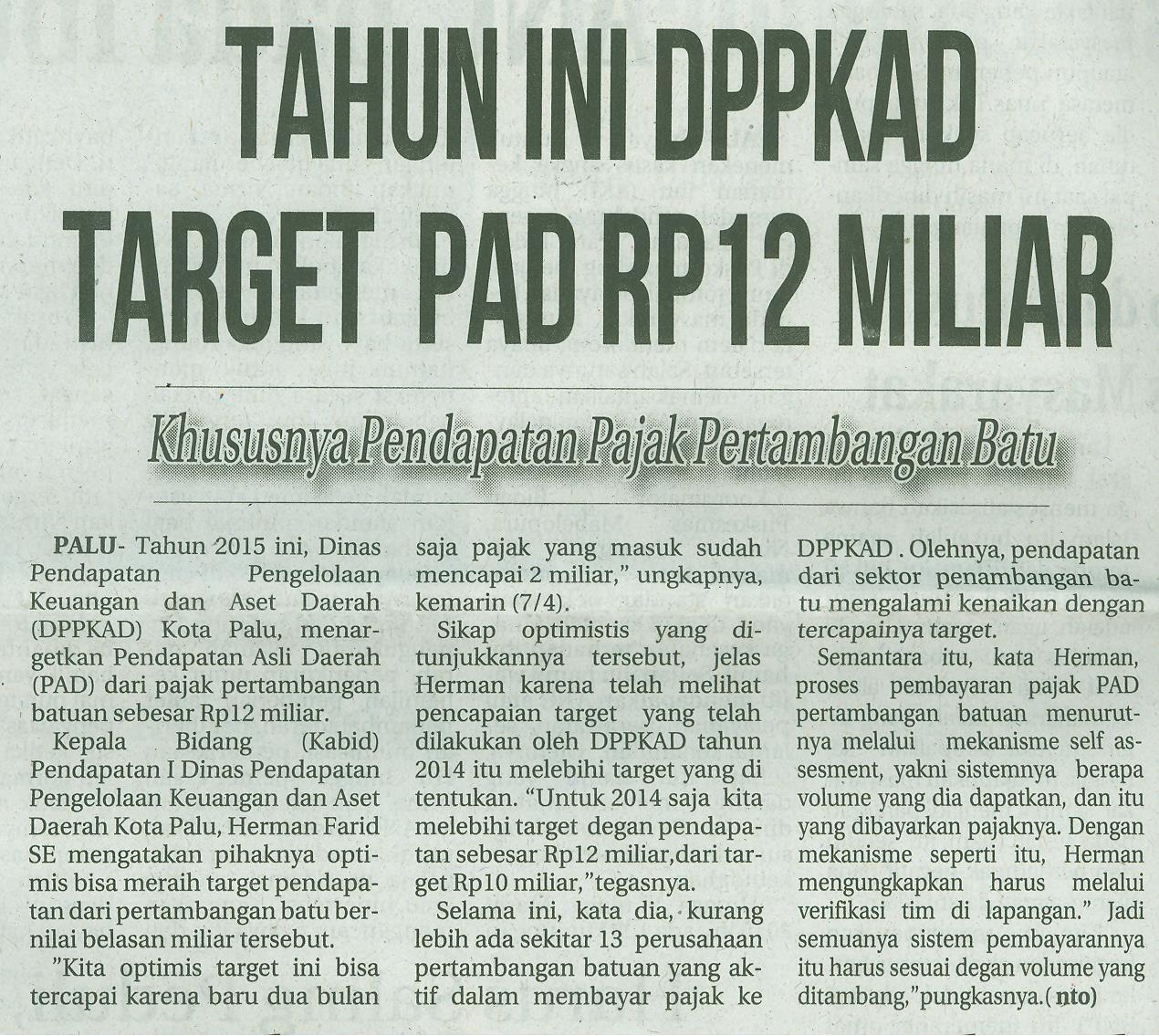 Harian    :  RadarKasubaudSulteng 1Hari, tanggal:Rabu, 8 April 2015KasubaudSulteng 1Keterangan:Tahun Ini DPPKAD Target PAD Rp12 MKasubaudSulteng 1Entitas:PaluKasubaudSulteng 1